Name		Identify each figure formed by the net then find its surface area.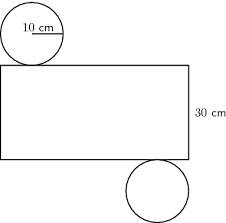 1-2.3-4.			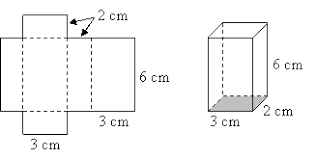 Draw a net for each figure below.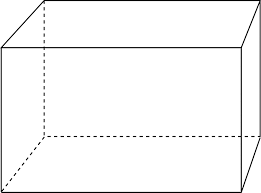 5.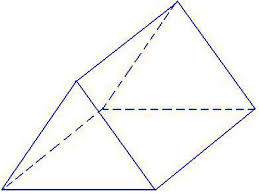 6.7.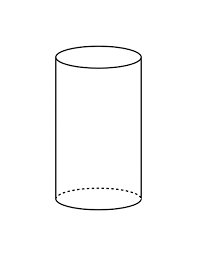 8.Find the surface area of each prism. 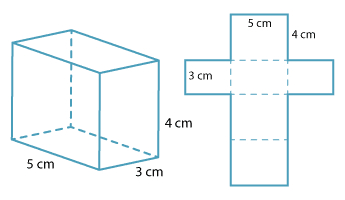 9.	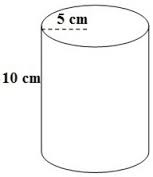 10.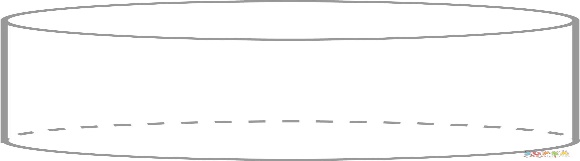 11.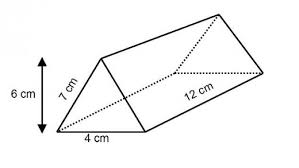 12. 